Сальникова Татьяна Петровна,воспитатель МБДОУ «Детский сад № 83»Проект «Птицы— наши пернатые друзья» (подготовительная группа)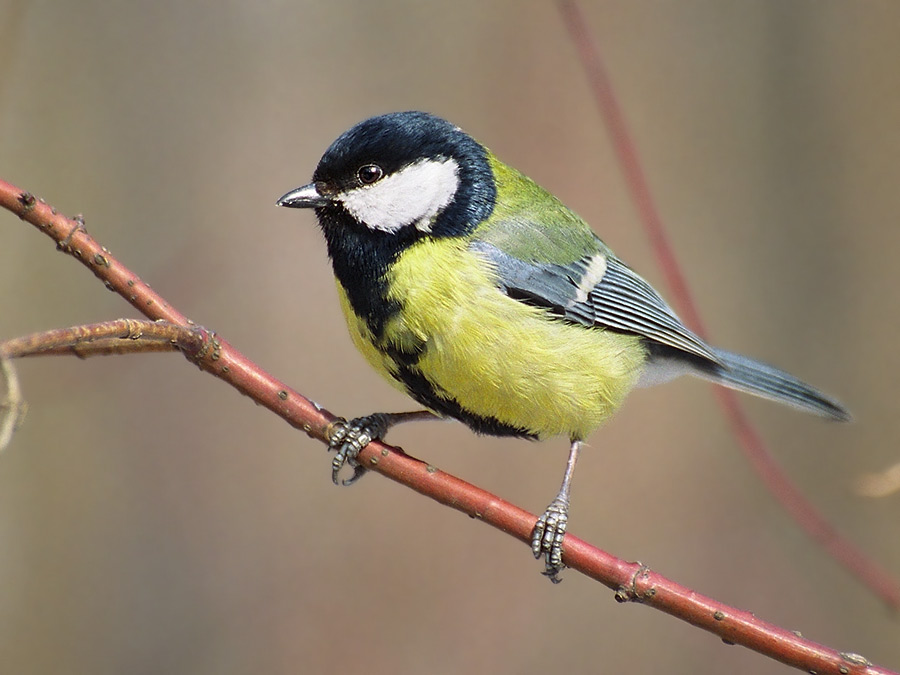 Бийск 2021 Автор проекта:   Сальникова Татьяна Петровна.Вид проекта: исследовательски-творческий. Возраст детей: 6-7 лет (подготовительная группа) Продолжительность проекта: среднесрочный с 1.12.2020 по 28. 02.2021г.Участники проекта: воспитатели, дети, родители. Актуальность:дети недостаточно имеют представлений и знаний о птицах; отсутствует представление о том, как беречь, ухаживать, не причинять вреда птицам. Цели:- формировать желание детей заботиться о зимующих птицах. Узнавать птицу, называть части тела;- дать детям представление о «перелетных» и «зимующих» птицах, об их внешнем виде, повадках, об особенностях их жизни зимой и весной;- воспитывать любовь и заботливое отношение к пернатым. Задачи:- развивать элементарные представления о птицах (летают, поют, клюют, вьют гнёзда, выводят птенцов); - расширить и закрепить представления о внешнем виде и о частях тела перелётных птиц; - развивать желания беречь и заботиться о братьях наших меньших;- формирование умений: наблюдать, сравнивать, анализировать и отражать результаты наблюдений в разных видах творческой деятельности (театральной, игровой, музыкальной, художественной, продуктивной);- развивать познавательную активность, мышление, воображение, коммуникативные навыки;- воспитывать интерес к живой природе, развивать любознательность;- расширение представлений детей о зимующих птицах, выведение птенцов, забота о них;- повышение уровня педагогической культуры родителей через привлечение к совместной деятельности с детьми (изготовление кормушек, приобретение корма).Планируемый результат:- систематизация знаний детей о птицах;- формирование осознанного действенного отношения к птицам, - желание заботиться о пернатых;- понимание их значимости в жизни людей;- родитель, активно участвующий в проекте, способен воспитать у детей любовь и бережное отношение к птицам. 1 этап. Подготовка к проведению проекта. 1. Подобрать методическую литературу по теме. 2. Подобрать художественную и познавательную литературу по теме. 3. Подобрать дидактический материал, наглядные пособия (альбомы для рассматривания, картины, иллюстрации, игровые задания и упражнения, аудиозаписи с голосами птиц, музыкальные произведения).4. Составить перспективный план. 5. Изготовление шапочек - птичек; дидактические игры; создание атрибутов для праздника, занятий и игр. 6. Изготовление кормушек. 7. Изготовление стенгазеты «Птицы наши пернатые друзья»8. Проведение праздника птиц. 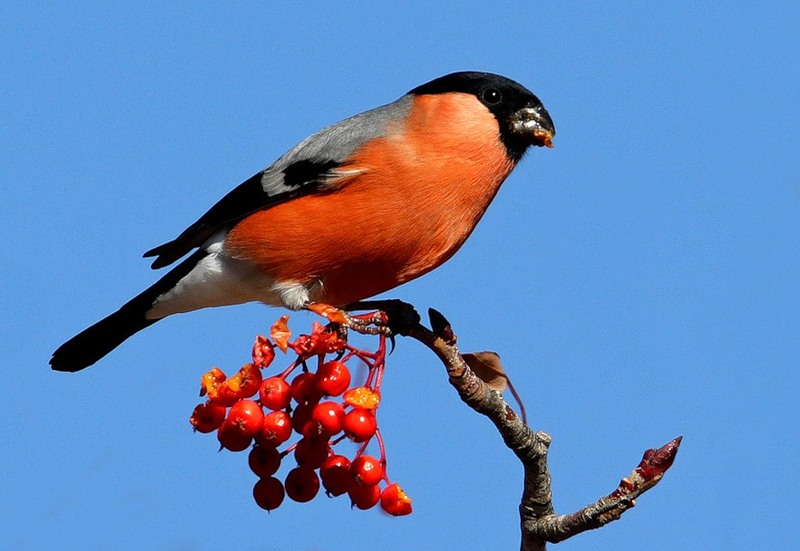 2 этап. Выполнение проекта. - формировать представление о связях в природе «человек и птица»;- побуждать желание узнать о птицах больше, заботиться о них;- наблюдение за поведением птиц на прогулке, во время кормления у кормушки. Игровая деятельность:- развивать игровые навыки детей: пластику, точность движений в имитационных и подвижных играх;- формировать конструктивные навыки в творческих и развивающих играх; звукоподражание в речевых играх;Игры имитации: «Мы птички», «Узнай меня, я - птица…».Дидактические игры: «Назови птицу» «Кто где живёт?», «Когда это бывает», «Кто как кричит?», «Кого не стало?», «Назови птичку ласково».Сюжетно-ролевые игры: «Птичья столовая», «Птица с птенчиками».Поощрять инициативу по уходу за птицами, прилетающими на участок к кормушке. «Познавательное развитие»- развивать познавательные способности, желание узнать самостоятельно что – либо о птицах;- поощрять интерес к источникам информации;-развивать умственные способности. Наблюдение за птицами, прилетевшими на участок детского сада:Беседа на тему: «Осторожно – кошка! », «Не дадим птичке умереть от холода и голода».Наблюдение за кормушкой (птицы маленькие, беззащитные, не могут постоять за себя).особенности строения тела, повадки, кормление, кормушки).Настольные игры: «Разрезные картинки», «Помогите найти маму», «Какая птица, назови», «Кто что ест?», «Домино», Магнитная мозаика», «Пазлы», «Кто живет в лесу?», «Птицы нашего города».Игры со строительным материалом: «Домик для птички», «Кормушка».Беседы: «Птицы зимой», «Чем питаются птицы», «Зачем нужны птицам гнезда?», «Почему птиц стало меньше?», «Синичка- гостья нашего двора», «Перелетные птицы», «Знакомство с воробьем», «Наши пернатые друзья», «Как птицы ведут себя зимой?», «Пернатые друзья», «Помощь пернатым в зимнее время года».Экспериментирование: «Рассматривание птичьих следов», «Исследование птичьего пера».Экскурсия по территории детского сада: Наблюдение за птицами, развешивание кормушек. Открытое занятие: "Как живут наши пернатые друзья зимой".«Речевое развитие»- учить детей получать эмоциональный отклик при общении друг с другом во всех видах деятельности;- игры на развитие навыков общения: «Назови ласковым именем» (птичьи имена).Речь:- формировать желание произносить слова правильно;- выделять звуки в словах, учить звукоподражанию;- игры: «Назови детёнышей», «Кто как кричит», «Чей голос?»-рассматривание фотографий птиц: «Птицы России», «Зимующие птицы», «Перелетные птицы».- рассматривание сюжетных картинок: «Грачи прилетели», «Кормление птиц»; «Сороки на ветке рябины», «Снегири».- составление описательных рассказов по картинкам; - заучивание стихотворений о птицах;- отгадывание загадок;Стихи: А. Барто: «Синица», «Села птичка на окошко»; А. Блок «Ворона»; В. Жуковский «Птичка».- прививать интерес к литературным произведениям, стихам, сказкам, потешкам, поговоркам;- книжная выставка «Пернатые друзья»- поощрять самостоятельное общение с литературными источниками, проявление эмоции; как положительных, так и отрицательныхЧтение:А. Барто «Птичка», «Кто как кричит? »; Е. Чарушин «Яшка»; М. Зощенко «Умная птичка»; А. Майков «Ласточка примчалась»;Е. Авдеенко «Воробей»;А. Толстой «Умная галка»; М. Пришвин «Дятел», «Гаечки»;М. Горький «Воробьишко»;Бианки «Синичкин календарь»;А. Кушнер «Птицы».Художественно - эстетическое развитие.-музыкальное.- совершенствовать навыки ритмических и имитационных движений;- прослушивание аудиозаписи «Птичьи голоса».- лепка «Птичка клюет зернышки», - аппликация «Летят перелётные птицы (по мотивам сказки М. Гаршина)». «Снегирь».- рисование «Птичка клюют рябину», «Птичка на ладошке».- книжки-раскраски: «Птицы», «Лесные пернатые», «Птичий двор».- трафареты с изображением птиц.  «Физическое развитие»Развивать основные виды движений: ходьба, бег, прыжки. Учить останавливаться по сигналу, выполнять правила игры. Подвижные игры: «Воробьи и автомобиль», «Наседка и цыплята», «Птички и птенчики», «Найди своё гнездо», «Птицы в гнездышках», «Воробушки и кот», «Перелет птиц» - Физминутки: «Птичка»… -Дыхательная гимнастика: «Тук – тук».- Психогимнастика: «Пёрышки и камушки».- Релаксация (грам. запись голосов птиц)  Работа с родителями:- рекомендовать родителям понаблюдать с детьми во время совместных прогулок за птицами из найти нужную информацию о птицах;- организовать стенгазету «Птицы наши пернатые друзья»;- оформление лепбука на тему: «Зимующие птицы»;- привлечение родителей к изготовлению кормушек, скворечника, к изготовлению стенгазеты про птиц. -заготовка кормов (семечки, пшено)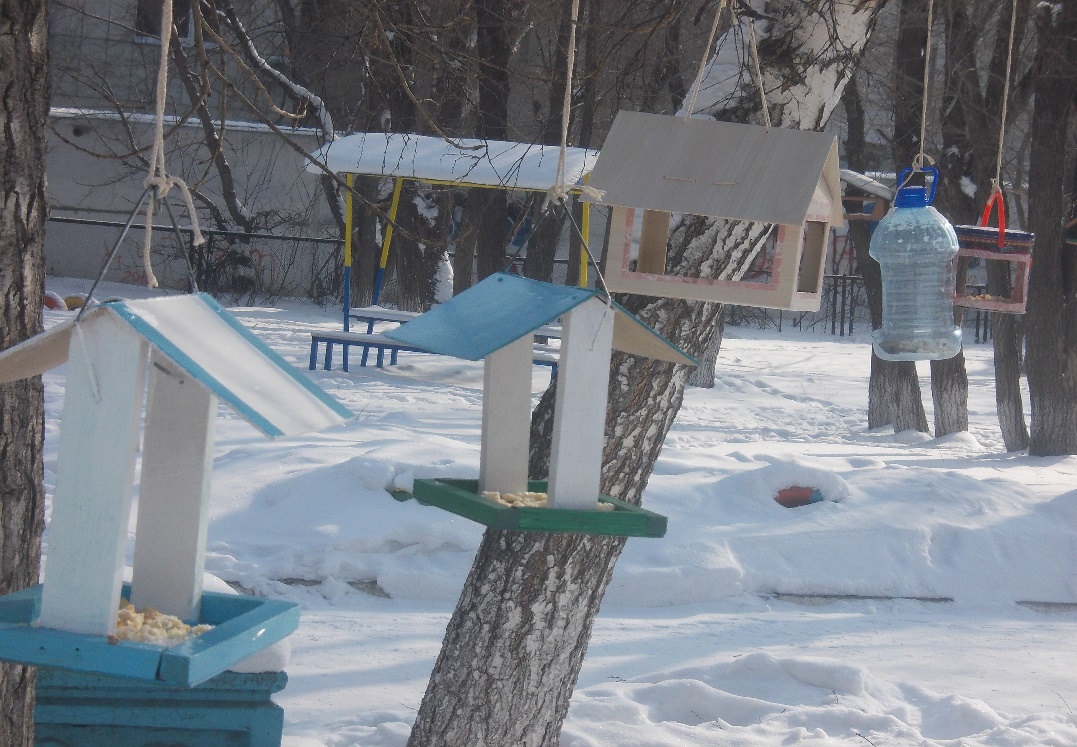 3. Заключительный этап. - подведение итогов реализации проекта;- проведение праздника птиц- презентация проекта  Используемая литература: 1. Куцакова Л. В. Конструирование и художественный труд в детском саду: Программа и конспекты занятий. - М. : ТЦ Сфера, 2007.2.  И.А.Лыкова «Изобразительная деятельность в детском саду» 000 «КАРАПУЗ-ДИДАКТИКА», 20083. Маханева М. Д. Экологическое развитие детей дошкольного и младшего школьного возраста. М., 2004.5. Николаева С. Н. Эколог в детском саду. М., 2003.6. О.А. Воронкевич «Добро пожаловать в экологию» Парциальная программа. Санкт-Петербург ДЕТСТВО-ПРЕСС 20208. С. К. Кожохина «Путешествие в мир искусства»Фото птиц http://www.hsn-ltd.ru/info/news/novosti-okhoty-i-rybalki/2011/15682/http://www.xa-xa.org/2011/01/31/snegiri-snegiri-pticy-krasnogrudye.htmlАвторские.